Сахалинский областной союз организаций профсоюзовП Р Е З И Д И У МП О С Т А Н О В Л Е Н И Еот «23»  сентября 2021 года					                         №  11-9О представлении к награждению БлагодарностьюГубернатора Сахалинской области_____________	Президиум Сахалинского областного союза организаций профсоюзов ходатайствует о представлении к награждению Благодарностью Губернатора Сахалинской области Сергиенко Наталью Васильевну, бухгалтера ОАО «Сахалинское морское пароходство», за добросовестный труд, активную работу по защите прав и социально-экономических интересов работников.Голосовали:  «за» - 10 членов Президиума;		    «против» - 0;		    «воздержавшиеся» - 0.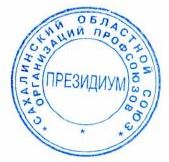 Председатель Сахалинскогообластного союза организацийпрофсоюзов								А.С.Кознов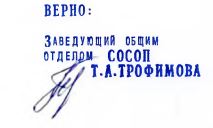 